В условном обозначении лампы буквы и числа обозначают:Л - лампа;П - полупроводниковая;М - миниатюрная;26; 2,5 - номинальное напряжение, В;1 - тип цоколя B9s/14;А, Б - конструктивное исполнение лампы.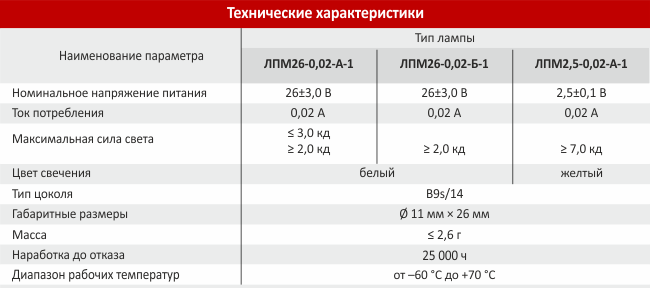 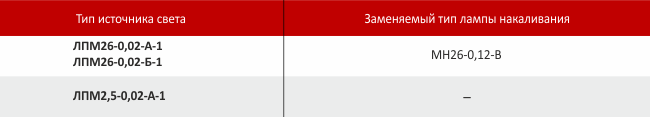 